Az Eszterházy Károly Egyetem felvételi adatainak elemzése 
2015-2018 közötti időszakbanJelen tanulmány elkészítésének célja az intézménybe való felvételi jelentkezések elemzése, idősorosan, karonként, képzési területenként, képzési szintenként, esetleg szakonként is. Ezen adatok fényében megfigyelhetők olyan tendenciák, melyek segítséget nyújthatnak az oktatás irányítási és oktatásszervezési, stratégiai döntések meghozatalához. A tanulmány felépítését tekintve először rövid országos összesítő adatokat tartalmaz a fenti időszakra vonatkozóan, majd karonkénti elemzést nyújt és ezek alapján összesített intézményi adatokat mutat be, végül a 2018-as felvételi adatok kerülnek megjelenítésre.Országos adatok 2015-2018A későbbiekben elemzett intézményi adatok tükrözik az országos tendenciákat. Az alábbi összefoglaló táblázat szerint is a 2016-os év volt kiemelkedő mind jelentkezői, mind felvett hallgatók tekintetében, ahogyan az EKE-n is a részletes és összefoglaló adatok elemzései kapcsán megállapítottuk ezt.A 2018-as felvételi adatok alapján, ahogyan fentebb is említettük, intézményünk az országos lista 13. helyén áll. Az országos lista első három helyezettje minden évben az ELTE, Debreceni Egyetem és a Szegedi Tudományegyetem (mely utóbbi kettő felváltva jelenik meg hol a második, hol a harmadik helyen, illetve cserélődnek jelentkezői létszám és felvett hallgatók száma alapján is). Adatok forrása: felvi.huOlyan intézmények kerültek az országos rangsorban mögénk, mint a Semmelweis Egyetem (5890) Miskolci Egyetem (5088), Nyíregyházi Egyetem (3232).A vizsgált időszakban (2015-2018) nem sikerült az országos 10 között szerepelnünk a jelentkező hallgatók számát illetően.Az alábbi rangsorban a 2018-as normál felvételi eljárás során felvettek számát alapul véve, intézményünk a 12. helyen szerepel (forrás: felvi.hu):Országos és intézményi felvételi adatok összehasonlítása 2017-18 évben, felvettek arányának módosulását, csökkenő sorrendben bemutatva. Ezen összesítés alapján intézményünk az előkelő 2. helyen szerepel a 14%-os növekedéssel (a BGE-vel együtt), csak az ELTE előz meg bennünket, ott 16%-kal többelső éves hallgató lesz 2018-ben, 17-hez képest. (Ez az adatsor még a pótfelvételik eredményét nem tartalmazza.)Intézményi adatokAz Eszterházy Károly Egyetem jelentkezési adatait az egyetemmé válás időpontjától (2016), illetve az ide valójelentkezés határidejétől, 2015-től elemezzük.Az egyetem jogelőd intézményei: Eszterházy Károly Főiskola (Eger), az Eszterházy Károly Főiskolához 2013-ban csatlakozott a Sárospataki Comenius Kar (Sárospatak),Károly Róbert Főiskola (Gyöngyös), Szent István Egyetem Jászberényi Alkalmazott Bölcsészettudományi és Pedagógiai Kara (Jászberény), Oktatáskutatási és Fejlesztő Intézet (Budapest), mely jelen tanulmányunk szempontjából nem értelmezhető.Az egyetem képzési struktúrája karokra oszlik, a képzési helyeket kampuszoknak nevezzük. Agrártudományi és Vidékfejlesztési Kar, gyöngyösi képzési központtal, Egri, Gyöngyösi, Sárospataki Campuson zajló képzésekkel.Bölcsészettudományi Kar, egri képzési központtal.Gazdaság- és társadalomtudományi Kar, egri képzési központtal, egri és gyöngyösi képzésekkel.Pedagógiai Kar, egri képzési központtal, Egri, Jászberényi, Sárospataki Campuson zajlanak képzések.Természettudományi Kar, mely az Egri Campuson szervezi képzéseit. Agrártudományi és Vidékfejlesztési KarAz oktatás a karon kizárólag az agrártudományi képzési területen zajlik, gyöngyösi központtal, de Egerbe és Sárospatakra is kihelyezett helyszínnel (szőlész- borász, szőlész- borász mérnöki szakok). A karon meghirdetett szakok száma 28, a kar nem indít osztatlan tanári képzést, csak alap, mester és FOSZ rendszerű szakokat.Összes jelentkezői létszám 2015-18 között: 686, 805, 636, 634 főÖsszes felvett hallgatói létszám 2015-18 között: 90, 140, 109, 134 főÖsszes első helyes jelentkező száma 2015-18 között: 160, 209, 180, 167 főAlapképzésre jelentkezettek száma (2018-ban): összesen 466 fő, ebből nappali 227, levelező 239 fő.Mesterképzésre jelentkezettek száma (2018-ban): összesen 13 fő, ebből nappali 1, levelező 12 fő.FOSZ képzésre jelentkezettek száma (2018-ban): összesen 155 fő, ebből nappali 71, levelező 84 fő.Nappali tagozat összesen (2018): 299 fő, mely az összejelentkezői létszám 47%-a.Levelező tagozat összesen (2018): 335 fő, az összjelentkezői létszám 53%-a.Alapképzésre felvettek száma (2018-ban): összesen 80 fő, ebből nappali 32, levelező 48 fő.Mesterképzésre felvettek száma (2018-ban): összesen 4 fő, ebből nappali 0, levelező 4 fő.FOSZ képzésre felvettek száma (2018-ban): összesen 50 fő, ebből nappali 18, levelező 32 fő.A 2015-18-ig terjedő időszakban csökkenő arányt mutat az alapképzést választó jelentkezők száma
83-ról, 74%-ra csökkent; míg 13%-ról 24%-ra növekedett a FOSZ képzési szintet választók aránya az összes jelentkezői létszámhoz képest; a mesterképzés a karon 3-ról 2%-ra csökkent.A Kar legkedveltebb képzése – jelentkezések számát illetően – a gyöngyösi képzési helyszínű mezőgazdasági mérnök alapszak nappali tagozata, ide 2018-ban összesen 74 fő jelentkezett, ebből első helyen jelölte meg 22 fő. 2017-ben is ennek levelező tagozatú társszakja volt a „siker” szak, ide felvételt nyert 10 hallgató a 62 jelentkezőből. A szak nappali és levelező tagozata iránti érdeklődés is stabilnak mondható nappalin 47, 56, 49, 74 fős jelentkezői létszám, levelezőn 2015-ben 49 fő, 2016-ban 68 fő, 2017-ben 62 fő, 2018-ban 54 fő jelentkezett ide, az ebből felvettek létszámának alakulása 2015-ben 9 fő, 2016-ban 12 fő, 2017-ben 10 fő, 2018-ban 18 fő.A legtöbb hallgatóval induló képzése a karnak a sárospataki szőlész-borász felsőoktatási szakképzés levelező tagozata, itt 14 felvett hallgató kezdhette meg tanulmányait (32 jelentkező hallgatóból 16 első helyen jelölte meg a képzést).A gyöngyösi központú karon 2017-ben már nem kerültek meghirdetésre az alábbi képzések:környezetgazdálkodási agrármérnök (alap képzés, nappali tagozat) – kifutó szak;mezőgazdasági mérnök, angol nyelven (alap képzés, nappali tagozat);szőlész-borász mérnöki (gyöngyösi telephelyen), (alap képzés, nappali tagozat) – Eger vette át;szőlész-borász mérnöki (sárospataki telephelyen), (alap képzés, nappali tagozat) – Eger vette át;szőlész-borász mérnöki (gyöngyösi telephelyen), (alap képzés, levelező tagozat) – Eger vette át;szőlész-borász mérnöki (egri telephelyen), (felsőoktatási szakképzés, levelező tagozat) – alapszakként indul nappali és levelező tagozaton.2018-ban meghirdetésre került, de nem jelentkeztek hallgatók a szakra:vidékfejlesztési agrármérnöki, gyöngyösi képzési helyszínen, mesterképzésen, nappali tagozaton (1 fő jelentkezett).A 2017-ben meghirdetett szakok, melyekre jelentkeztek hallgatók, de a csekély létszám miatt nem indult el a képzés:vadgazda mérnök alapképzés, nappali tagozat gyöngyösi telephelyen, mely képzést 2015-óta nem tudja indítani a kar, holott a jelentkezői létszám megfelelő volna (2015-ben, 2016-ban 33 fő, 2017-ben 27 fő jelentkezett ide;vidékfejlesztési agrármérnök, alapképzés nappali tagozat, gyöngyösi telephelyen, a csökkenő jelentkezői létszám mellett (2015: 72 fő, 2016: 69 fő, 2017: 47 fő) 2017-ben nem indult el a szak;szőlész-borász felsőoktatási szakképzés, nappali tagozat, gyöngyösi telephely, 2017-ben 20 jelentkező volt, de nem volt felvett hallgató;szőlész-borász felsőoktatási szakképzés, nappali tagozat, sárospataki telephely, 2017-ben 12 jelentkező volt, de nem volt felvett hallgató;vidékfejlesztési agrármérnök mesterszak, nappali képzési forma, gyöngyösi telephelyen, ahol 2017-ben mindössze 4 jelentkező volt.Általánosságban elmondható, hogy a képzésekre a legnagyobb érdeklődés 2016-ban volt, amikor összesen 806 leendő hallgató nyújtotta be jelentkezését, ebből elsőhelyes jelentkezés 209, míg felvett hallgató 140 volt. A 2015-ös és 2017 év összehasonlításában, a 2015-ben beadott jelentkezések száma 9%-kal magasabb volt (686 fő), mint 2017-ben (636 fő), de a felvettek száma 2017-ben 8%-kal volt több (összesen 109 fő). A felvett hallgatók 13 szakon tanulnak. 2018-ban 23%-kal több hallgató (134 fő) nyert felvételt a karra, mint a megelőző évben.Az elmúlt 3 év adatai alapján csak a vidékfejlesztési agrármérnöki szak (alap képzés, nappali tagozat) iránt mutatkozik egyértelmű csökkenés: 2015-ben jelentkezett 72 fő, felvételt nyert 13, 2016-ban jelentkezett 69 fő, felvételt nyert 12, 2017-ben 47 fő jelentkezett, senkit sem vettek fel, 2018-ban 1 fő jelentkezett.Ezen adatok alapján az egri szőlész-borász képzés (alapképzés, nappali tagozat) iránti érdeklődés növekszik (bár 2015-ben itt még nem indult a szak), 2016-ban 29 fő jelentkezett, de nem vettek fel senkit, míg 2017-ben 40 jelentkezőből 9 fővel indult a szak. Ez a tendencia betudható annak is, hogy a jelentkezők nemcsak képzést választanak, hanem képzési helyet, várost is, így az egri hallgatói létszám növekedése a gyöngyösi és sárospataki hallgatói létszám csökkenésével járt. Ugyanezen szak levelező képzése kapcsán a képzési helyek szerinti lista Gyöngyös (62 jelentkezett, 10 felvett), Eger (44 jelentkezett, 7 felvett), Sárospatak 35 jelentkezett, 7 felvett hallgatóval.Képzési helyenkénti elemzésKampuszonként az alábbi felvett hallgatói létszámot találjuk 2017-ben: Gyöngyös 72 fő, Sárospatak 21 fő, Eger 16 fő. Összjelentkezői létszám tekintetében folyamatos a csökkenés a Karon, ezen belül a Gyöngyösi Campuson, 2015-18 között, majd 2/3-ára esett vissza – 686-ról 462 főre, ezzel párhuzamosan csökkent az első helyes jelentkezői létszám is erre a képzési helyszínre. Növekszik azonban az elmúlt évhez képest az egri képzések iránti érdeklődés, mely 20%-os növekedést mutat – vélhetően a többi oktatási hely rovására, mert Sárospatakon is csökkent 2017-18 között az összjelentkezők és az első helyes jelentkezők száma is.A szakok viszonylag kis létszámú csoportokkal működnek, melyek közül a legtöbb hallgató a sárospataki szőlész-borász felsőoktatási szakképzésre, levelező tagozaton nyert felvételt 2017-ben, ez 14 fővel indult el. A legkisebb csoport a vidékfejlesztési agrármérnöki mesterszak levelező tagozatán található 4 fővel (és 4 első helyes jelentkezéssel).A felvételi számokból megállapítható, hogy az agrárképzésekre felvett átlag hallgatói létszám 
5,19 fő, mely ha az esetleges lemorzsolódást is figyelembe vesszük, annyira alacsony, hogy hosszú távon nem biztos, hogy fenntartható.Bölcsészettudományi KarA képzések a bölcsészettudományi, művészetközvetítő és pedagógia képzési területeken zajlanak, az Egri Campuson. A karon meghirdetett szakok száma 38, ebből az osztatlan tanárszakok száma 13, a többi képzési formához 25 meghirdetett szak tartozik.Összes jelentkezői létszám 2015-18 között: 1420, 1616, 1866, 1989 főÖsszes felvett hallgatói létszám 2015-18 között: 309, 344, 396 főÖsszes első helyes jelentkező száma 2015-18 között: 381, 460, 565, 614 főAlapképzésre jelentkezettek száma (2018-ban): összesen 912 fő, ebből nappali 700, levelező 212 fő.Mesterképzésre jelentkezettek száma (2018-ban): összesen 132 fő, ebből nappali 66, levelező 66 fő.Osztatlan tanárképzésre jelentkezettek száma (2018-ban): összesen 850 fő, ebből nappali 506, levelező 344 fő.FOSZ képzési szintre jelentkezettek száma (2018-ban): 95 fő, ebből nappali 67 fő, levelező 28 fő.Nappali tagozat összesen (2018): 1339 fő, mely az összejelentkezői létszám 67%-a.Levelező tagozat összesen (2018): 650 fő, az összjelentkezői létszám 33%-a.Alapképzésre felvettek száma (2018-ban): összesen 210 fő, ebből nappali 153, levelező 57 fő.Mesterképzésre felvettek száma (2018-ban): összesen 104 fő, ebből nappali 18, levelező 86 fő.Osztatlan képzésre felvettek száma (2018-ban): összesen 101 fő, ebből nappali 59, levelező 42 fő.FOSZ képzésre felvettek száma (2018-ban): összesen 40 fő, ebből nappali 29, levelező 11 fő.Az alapképzési szintet választók aránya a 2015-ös 62%-ról, 2018-ra 46%-ra csökkent, míg az osztatlan képzést választók aránya ugyanebben az időszakban 32%-ról 43-ra növekedett; a FOSZ képzést 2%-kal többen (összesen 7%) választották, ezenközben a mesterképzésé maradt 6%.A BTK szakjai közül a vizsgált években kiegyensúlyozottan 70-30%-os arányt mutat a nappali és levelező tagozat választása, a nappali javára.A Kar legkedveltebb képzése 2018-ban is a tervezőgrafika alapképzés nappali tagozata, ahová 212 fő adta be jelentkezését, első helyen 81 fő jelölte meg ezt a szakot. Erre a szakra 2017-ben a jelentkezők száma 239 fő volt, 90 első helyes jelentkezéssel (mely kimagasló volt nemcsak a kar, de az intézményi elsőhelyes jelentkezéseket illetően is), a felvettek száma 30 fő volt.A legtöbb hallgatóval induló képzés 2017-ben a 40 fős képalkotás alap nappalis művészetközvetítő képzési területen futó szak, majd a történelemtanár és állampolgári ismeretek tanára (39 fő) a pedagógia képzési terület az osztatlan nappalis szakja, harmadik az angol nyelv és kultúra tanára 38 fős tanulócsoportja. A legkevesebb hallgató a nappali történelem mester szakon volt, ez egy 3 fős csoport, a második a 4 fős ének-zene tanár, osztatlan nappalis, a harmadik az 5 fős germanisztika alapszak levelező képzése és a szintén 5 fős német nyelv és kultúra tanára osztatlan levelező szak.Emelkedést mutatnak a jelentkezési adatok az alábbi szakokon (2015-2016-2017-2018 években):képalkotás (mozgóképkultúra- és média), alap, nappali (113, 113, 60, 156 fő)magyartanár, osztatlan nappali képzés (61, 75, 92, 102 fő)angol nyelv és kultúra tanára, osztatlan levelező képzés (42, 47, 75, 85 fő)televíziós műsorkészítő, FOSZ, nappali (41, 55, 57, 67 fő)képalkotás (mozgóképkultúra- és média), alap, levelező (37, 33, 18, 50 fő)tervező grafika mesterszak, nappali tagozat (20, 31, 37, 43 fő)média-, mozgókép- és kommunikációtanár, osztatlan, levelező (12, 19, 30, 35 fő)ének-zene tanár, osztatlan, levelező (5,4 15, 25 fő)Itt a tanárszakok iránti érdeklődés túlsúlya figyelhető meg.A 2017-ben meghirdetett szakok, melyekre jelentkeztek hallgatók, de a csekély létszám miatt nem indult el a képzés:fordító tolmács, mesterszak, nappali tagozatkulturális örökség tanulmányok, mester szak, nappali tagozatamerikanisztika, mester szak, nappali tagozat, nem indult 2015-ben, 2016-ban semszabad bölcsészet, alapszak, levelező tagozat, nem indult 2015-ben, 2016-ban semmagyar, alapszak, nappali tagozat, nem indult 2015-ben, 2016-ban semzenekultúra, alapszak, nappali tagozat, nem indult 2016-ban semfordító és tolmács, mester szak, levelező tagozatgermanisztika (német), alapszak, nappali tagozat, nem indult 2015-ben, 2016-ban semszabad bölcsészet, alapszak, nappali tagozat, nem indult 2015-ben, 2016-ban semamerikanisztika, mester szak, levelező tagozat, nem indult 2015-ben, 2016-ban semzenekultúra, alapszak, levelező tagozatképalkotás (mozgóképkultúra- és média), alapszak, levelező tagozattörténelem, alapszak, nappali tagozatA nem induló képzések kapcsán megállapítható a csökkenő tendencia a jelentkezői létszámban, mely leginkább a bölcsészettudományi képzési terület szakjait érinti.Az induló szakok kapcsán az alábbiak mutatnak folyamatosan csökkenő jelentkezői létszámot
 (2015-2018 években):a zenekultúra alap nappali (35-9 főre csökkent jelentkezői létszám) és levelező tagozaton (21-ről 5 főre csökkent.A kar szakjaira jelentkezők száma folyamatos emelkedést mutat 2015 és 2017 között: 1420 fő (2015), 1616 fő (2016), 1866 (2017). Ahogyan az első helyes jelentkezések száma is: 381 (2015), 460 (2016), 565 (2017). Ezzel arányosan a felvettek száma is 7%-os emelkedést mutat: 309 (2015), 344 (2016), 396 (2017). Ezt kiegészítve 2018-ban az összjelentkezők száma 2%-kal csökkent, de az első helyes jelentkezések pont ennyivel nőttek.Képzési területenkénti elemzésA Bölcsészettudományi részterület „siker szakja” az anglisztika alapszak 2018-ban is: nappali tagozaton növekedve (53-61 fő jelentkezett 2015-ben, 2018-ban), levelező tagozaton (158-131 fő) enyhe csökkenéssel a jelentkezői létszám vonatkozásában, a felvettek száma 2017-ben 19 fő volt levelezőn, 29 nappali tagozaton. A legkisebb hallgatói létszám a történelem mesterszak nappali tagozatán van, ez a csoport 3 fővel indult el. A képzési terület szakjai átlagosan 10,25 fővel futnak, a két anglisztika csoporton kívül a működő csoportok kis létszámúaknak mondhatók, 5,6 fős hallgatói létszám átlaggal.A legkevesebb jelentkezés 2018-ban az amerikanisztika mester, nappali tagozatra volt, ide mindössze 2 fő adta be jelentkezését.A Művészetközvetítő képzési területen, a már korábban is említett tervezőgrafika alapszak nappali tagozata a legkedveltebb a 2017-es éveben 239, 2018-ban 212 jelentkezővel és 30 felvett hallgatóval. Emellett a képalkotás két nappalis alapszakja, a képalkotás (115 jelentkező 2018-ban, 30 felvett hallgató 2017-ben) és a mozgóképkultúra- és média (156 jelentkező 2018-ban, 40 felvett hallgató 2017-ben). Emelkedő érdeklődés látható a tervezőgrafikus mesterszak nappali tagozata iránt mind a jelentkezések (20, 31, 37, 43 fő), mind a felvettek (4, 7, 10 fő) számát tekintve. Viszont csökkenés látható a zenekultúra alapszak nappali és levelező tagozatán is, ahol a csökkenő jelentkezések miatt már 2016-tól nem indult képzés.Ez a képzési terület a kar második legmagasabb jelentkezői létszámát adja, 2018-ban 590 fővel.A Pedagógiai képzési terület az osztatlan tanárszakokat tartalmazza, ahol a legtöbb jelentkező 2018-ban is a történelemtanár és állampolgári ismeretek tanára nappali tagozatán található,
149 fő jelentkezett és felvett 39 főt vettek fel 2017-ben, mely az első helyes jelentkezésekben is vezet 35 fővel. A képzési területenkénti jelentkezők számát illetően ez a terület a legkedveltebb a karon, 850 fős jelentkezői létszámmal, kitartó növekedés mellett.Minden szakon emelkedés figyelhető meg 2017-ben, a 2015-ös adatokhoz képest a jelentkezői és felvettek létszámát egyaránt figyelembe véve. Kiemelkedő a felvettek létszámának növekedése 2015-17 között német nyelv és kultúra tanára osztatlan nappali 1 főről 10-re; erkölcstan- és etikatanár osztatlan, levelező 2-ről 11 főre; rajz- és vizuáliskultúra-tanár osztatlan, nappali 3 főről 14-re emelkedett a hallgatói létszám. Az átlag hallgatói létszám ezen képzési terület hallgatói csoportjaiban 14,4 fő.A képzési területenkénti adatokat az alábbi táblázat és grafikon mutatja be:Gazdaság- és Társadalomtudományi KarA Kar 3 képzési területen - gazdálkodás-, informatika-, társadalomtudomány -, mind a 4 kampuszon tanít a felsőoktatási szakképzéstől a mesterképzésig terjedő képzési struktúrában, ahol 2015-17 között 72 meghirdetett szak állt a leendő hallgatók rendelkezésére, ezzel az egyik legösszetettebb feladatokat ellátó képzési egység. Az osztatlan tanárszakok száma 2, a többi képzési formához 70 meghirdetett szak tartozik.Összes jelentkezői létszám 2015-18 között: 2523, 3238, 2733, 2647 főÖsszes felvett hallgatói létszám 2015-18 között: 420, 511, 472 fő, 524 főÖsszes első helyes jelentkező száma 2015-18 között: 580, 776, 682, 699 főAlapképzésre jelentkezettek száma (2018-ban): összesen 1643 fő, ebből nappali 925, levelező 718 fő, 10%-os növekedés a 2017-es adatokhoz képest; az első helyes jelentkezések is közel 10%-os emelkedést mutatnak az előző évhez képest.Mesterképzésre jelentkezettek száma (2018-ban): összesen 144 fő, ebből nappali 20, levelező 124 fő.Osztatlan tanárképzésre jelentkezettek száma (2018-ban): összesen 4 fő, ebből nappali 2, 
levelező 2 fő! Ezzel az egynegyedére csökkent a jelentkezők száma az előző évihez képest.Nappali tagozat összesen (2018): 1478 fő, mely az összejelentkezői létszám 56%-a.Levelező tagozat összesen (2018): 1169 fő, az összjelentkezői létszám 44%-a.Alapképzésre felvettek száma (2018-ban): összesen 239 fő, ebből nappali 153, levelező 57 fő.Mesterképzésre felvettek száma (2018-ban): összesen 48 fő, ebből nappali 2, levelező 46 fő.Osztatlan képzésre felvettek száma (2018-ban): összesen 1 fő, ebből nappali 0, levelező 1 fő.FOSZ képzésre felvettek száma (2018-ban): összesen 236 fő, ebből nappali 154, levelező 82 fő.A jelentkező hallgatók 70%-a választotta az alapképzést 2015-ben, míg ez arány 2018-ra 62%-ra csökkent, míg a FOSZ képzési szintet választók aránya 27-ről 32%-re növekedett, a mesterképzést a jelentkezők 5%-a választotta.A kar összesített adatai alapján a jelentkezett, az első helyes jelentkezők és a felvett hallgatói létszám is 9%-os emelkedést mutat 2017-ben, 2015-höz képest. A 2017-es adatok: 2733 jelentkező, ebből első helyes 682 fő, felvettek száma 472 fő. Ehhez képest a 2018-as adatok kisebb csökkenést mutat jelentkezői számban: 2647 fő; és növekedést az első helyes jelentkezésekben: 699. Az indított képzések átlagos hallgatói létszáma 6,94 fő.Kampuszonként az alábbi felvett hallgatói létszámot találjuk 2017-ben: Eger 276 fő, Gyöngyös 173 fő, Sárospatak 18 fő, Jászberény 5 fő. Jelentkezői létszámok 2018-ban: 1451, csökkenés 2017-hez képest; Gyöngyös 1112, növekedés az előző évhez; Sárospatak 25 fő növekedés; Jászberény 59 fő növekedés. Az első helyes jelentkezések Sárospatak kivételével, mindenütt emelkedést mutatnak.A jelentkezők számát illetően kiemelkedő 2017-ben és 18-ban egyaránt a gazdálkodási és menedzsment alap, nappali képzés, 151 fővel (2017-ben 26 felvett hallgatóval), és 54 első helyes jelentkezővel; ezt követi a tavalyi évben meghirdetett, de el nem indított gazdálkodási és menedzsment (angol nyelven), Gyöngyösön, alap, nappali formában. Erre a szakra tavaly nem jelentkeztek, az idén 102 fő nyújtotta be ide a jelentkezését, ebből 26 első helyen.Ezt követően az egri gazdálkodási és menedzsment felsőoktatási szakképzés nappali tagozata 102 fővel (2017-ben 49 felvett hallgatóval) és az emberi erőforrások alap, levelező szak szintén 101 fővel (tavaly felvett 15 hallgatóval). A legnagyobb felvett hallgatói létszámot is az egri gazdálkodási és menedzsment FOSZ nappali tagozata képviseli.Képzési területenkénti elemzésA szakok képzési területenkénti elemzésével az alábbiakat állapíthatjuk meg 2017 évreGazdaságtudományi képzési terület51 meghirdetett szak (ebből 18 alapképzés – nappali és levelező; 22 FOSZ – nappali és levelező; 11 mesterszak – nappali és levelező),35 indított szak (ebből alapképzés 10 – nappali és levelező; FOSZ 19 – nappali és levelező; 6 mesterszak – nappali és levelező),3 képzési helyszín (Jászberény kivételével),erre a képzési területre vonatkoztak a kari bevezető legsikeresebb szakjairól szóló adatok,itt található az indított szakok negatív rekordja is a gyöngyösi vállalkozásfejlesztés (angol nyelven) mester, nappali tagozatára 2 fő jelentkezett.Informatikai képzési területGazdaságinformatikus képzés zajlik Egerben és Gyöngyösön. 8 meghirdetett szak (ebből 4 alapképzés, 4 FOSZ, mindkettő nappali és levelező tagozaton is),5 indított szak (ebből 3 alapképzés, 2 FOSZ nappali és levelező tagozaton),legtöbb jelentkezett hallgató az egri alap, levelező képzésre történt (57 fő, felvettek 
száma 2017-ben 15 fő volt),a legnagyobb létszámú csoportok 15 fősek, az egyik képzés a fent említett egri alap nappali, a másik a szintén egri helyszínű FOSZ nappali tagozatú szak,a legkisebb csoportlétszám a gyöngyösi alap, nappali szakon van,a legkevesebb jelentkezés az egri levelező és a gyöngyösi nappali FOSZ képzésre volt (2-2 fő).Pedagógiai képzési területItt két féle 10 féléves tanárképzés került meghirdetésre: osztatlan tanári [10 félév [közgazdásztanár [vállalkozási ismeretek]]], nappali és levelező tagozaton, egri képzési helyszínen. E kettőből csak a levelező képzés indult el 2017-ben, 10 jelentkezés, 2 felvett hallgató, míg a nappali nem indult (6 jelentkező, 0 felvett hallgató). Ez a tendencia folytatódik 2018-ban is 2-2 jelentkezett hallgatóval, így valószínű, ez szeptemberben nem fog indulni.Társadalomtudományi képzési területEgri és jászberényi képzési helyszín,11 meghirdetett szak (ebből 8 alapképzés – nappali és levelező tagozat, 3 mester képzés – nappali és levelező tagozat),3 elindított alapszak, melyből a legsikeresebbnek az egri szociálpedagógia szak mondható: nappali szakra 97 jelentkezés, 9 felvett hallgató 2017-ben, levelezőre 85 jelentkezés, 8 felvett hallgató 2017-ben. A nemzetközi tanulmányok alap, nappali képzése a harmadik helyes szak ebben a kategóriában, mely 2017-bebn nem is indult, itt 66 jelentkező volt, megelőzve a jászberényi szociális munka alap, nappali szak 59 fős jelentkezését.ezen a képzési területen találhatóak a kommunikáció- és médiatudományi alapszakok, ahol magas jelentkezői létszám mellett a szak mégsem indult el (lsd. lejjebb),a nemzetközi tanulmányok szak mesterképzései (lsd. lejjebb). 2017-ben már nem került meghirdetésre Gyöngyösön az emberi erőforrások alapszak nappali és levelező kurzusa, a turizmus menedzsment mester, nappali és a vállalkozásfejlesztés mester nappali szak. Az utóbbi két szak már 2016-ban sem került meghirdetésre az alacsony jelentkezői létszám miatt (2 és 6 fő jelentkezett). 2017-es évben 5 olyan angol nyelvű került meghirdetésre, melyre nem volt jelentkező:turizmus-vendéglátás (angol nyelven), alapképzés, nappali tagozat, Gyöngyösi Campus,nemzetközi tanulmányok (angol nyelven), mesterképzés, nappali tagozat, Egri Campus,turizmus-menedzsment (angol nyelven), mesterképzés, nappali tagozat, Gyöngyösi Campus,vállalkozásfejlesztés (angol nyelven), mesterképzés, nappali tagozat, Gyöngyösi Campus,vezetés és szervezés (angol nyelven), mesterképzés, nappali tagozat, Gyöngyösi Campus.Emellett 2017-ben 17 olyan szak volt meghirdetve, melyre végül nem vett fel az intézmény hallgatót. Ezen adatokat elemezve, csak néhányukat indokolhatja az alacsony jelentkezési szám, érdekességképpen vannak olyan szakok, melyre a jelentkezők száma növekedést mutat, így itt a bemeneti feltételek nem teljesülése indokolhatja, hogy nem indult a képzés. A nem indított kurzusok közt 10-nél gyöngyösi, 6-nál egri, 1-nél jászberényi helyszínen indult volna az oktatás. Alacsony jelentkezői létszám miatt nem indult szakok 2017-ben:szociális munka (Jászberény), alap, nappali – nem indult 2015-ben, 16-ban sem (7, 12, 4 fős jelentkezői létszám), társadalomtudományi képzési terület,osztatlan tanári [10 félév [közgazdásztanár [vállalkozási ismeretek]]] (Eger), osztatlan, nappali (10, 9, 6 fős jelentkezés), pedagógiai képzési terület,nemzetközi tanulmányok (magyar nyelven) (Eger), mester, nappali (4, 9, 5 fős jelentkezés), társadalomtudományi képzési terület.Növekvő jelentkezői létszámot mutató, mégsem indított szakok:kereskedelem és marketing (Gyöngyös), alapképzés, nappali tagozat (57, 57, 58 fő),kommunikáció- és médiatudomány (Eger), alapképzés, nappali tagozat (53, 47, 68 fő)pénzügy és számvitel (Gyöngyös), alapképzés, nappali tagozat (51, 51, 53 fő)kommunikáció- és médiatudomány (Eger), alapképzés, levelező tagozat (24, 27, 41 fő)nemzetközi tanulmányok (Eger), alapképzés, levelező tagozat (9, 11, 20 fő)nemzetközi tanulmányok (Eger), mesterképzés, levelező tagozat (4, 12. 10 fő)gazdaságinformatikus (Gyöngyös), felsőoktatási szakképzés, levelező tagozat (11,18,19 fő)Nagy csökkenést mutató szak a Gyöngyösre meghirdetett turizmus-vendéglátás alap, levelező szak volt 57, 33, 20 fő jelentkezésével.A többi szak stagnáló vagy nagyon kis csökkenést mutat a jelentkezői létszám tekintetében.Stagnáló jelentkezői létszám mellett, nem meghirdetett szakok:nemzetközi tanulmányok (Eger), alap, nappaligazdaságinformatikus (Gyöngyös), felsőoktatási szakképzés, nappaliturizmus-vendéglátás [vendéglátás] (Gyöngyös), felsőoktatási szakképzés, nappaligazdaságinformatikus (Gyöngyös), alap, nappaliturizmus-vendéglátás [turizmus] (Gyöngyös), felsőoktatási szakképzés, levelezőturizmus-vendéglátás [vendéglátás] (Gyöngyös), felsőoktatási szakképzés, levelezőAz oktatás hatékonysága miatt érdemes szót ejteni azokról a szakokról, melyek meghirdetésre kerültek, jelentkeztek is a hallgatók, de az induló csoportok létszáma 10 fő alatti. Ez 26 szakot érint 2017 évben, ebből 13 szak gyöngyösi, 10 egri, 2 sárospataki és 1 jászberényi helyszínű.Pedagógiai KarA kar 3 képzési helyszínen (Eger, Sárospatak, Jászberény), 4 képzési területen (Pedagógia, Bölcsészettudomány, Társadalomtudomány, Művészet), 47 szakot hirdetett meg, alap, mester, osztatlan tanár és FOSZ képzések keretében nappali és levelező tagozaton egyaránt. Az osztatlan tanárszakok száma 6, a többi képzési formához 41 meghirdetett szak tartozik.Összes jelentkezői létszám 2015-18 között: 2295, 3498, 3264, 3848 főÖsszes felvett hallgatói létszám 2015-18 között: 325, 559, 512, 659 főÖsszes első helyes jelentkező száma 2015-18 között folyamatos növekedést mutat: 705, 963, 1021 fő.Alapképzésre jelentkezettek száma (2018-ban): összesen 3476 fő, ebből nappali 1308, levelező 2168 fő.Mesterképzésre jelentkezettek száma (2018-ban): összesen 86 fő, ebből nappali 7, levelező 79 fő.Osztatlan tanárképzésre jelentkezettek száma (2018-ban): összesen 277 fő, ebből nappali 137, 
levelező 140 fő.Alapképzésre felvettek száma (2018-ban): összesen 592 fő, ebből nappali 200, levelező 392 fő.Mesterképzésre felvettek száma (2018-ban): összesen 20 fő, ebből nappali 4, levelező 16 fő.Osztatlan képzésre felvettek száma (2018-ban): összesen 47 fő, ebből nappali 30, levelező 17 fő.Nappali tagozat összesen (2018): 1452 fő, mely az összejelentkezői létszám 38%-a.Levelező tagozat összesen (2018): 2387 fő, az összjelentkezői létszám 62%-a.A levelezőtagozat választása növekvő tendenciát mutat 2015-18 között 51-ről, 62%-ra emelkedett, ennek megfelelően csökkent a nappalisok aránya 10%-kal csökkent 2018-ra. A képzési szint választásnál kiemelkedő az alapszak választása 90%-os 2018-ban, mely 2%-os csökkenést mutat a 2015-ös adatokhoz képest. Növekedett az osztatlan tanárszakot választók aránya 2%-kal. A mester szak átlagos 3%-on áll évről, évre.2018-ban a legtöbb jelentkezőt az újonnan meghirdetett gyógypedagógia szak levelező tagozat vonzotta, melyre 503 fős jelentkezői létszám volt (174 első helyes), mely az intézmény legmagasabb eddigi jelentkezői létszámát is jelenti egyben. A második legkedveltebb szak a jelentkezési kedvet illetően az egri óvodapedagógus alap, levelező képzés 265 jelentkezett fiatallal, harmadik a gyógypedagógia nappali párja 248 jelentkezővel és a negyedik a szintén egri csecsemő- és kisgyermeknevelő alap, levelező szak 247 fővel.A legtöbb felvett hallgatót 2017-ben 54 fős az alap, levelező tagozatú egri óvodapedagógus képzés, 51 fős a nappali szak, 38 fős a sárospataki alap, levelező óvodapedagógus szak (ide a jelentkezők száma 197 fő volt).A meghirdetett szakok 28 %-a (12 szak) nem indult vagy az alacsony jelentkezői számnak, vagy a felvételi követelmények nem teljesülése miatt.Az előző évek alacsony jelentkezői létszámának köszönhetően 2017-ben már nem meghirdetett szakok:informatikus könyvtáros (Jászberény), alap, nappali képzés,informatikus könyvtáros (Jászberény), alap, levelező képzés,televíziós műsorkészítő (Sárospatak), FOSZ, nappali képzés,televíziós műsorkészítő (Sárospatak), FOSZ, levelező képzés.A 2017-es évre meghirdetett, de a felvételi követelmények nem teljesülése miatt nem indított képzések:csecsemő- és kisgyermeknevelő (Jászberény), alap, nappali képzés, jelentkező 50 fő,csecsemő- és kisgyermeknevelő (Sárospatak), alap, nappali képzés, jelentkező 53 fő,informatikus könyvtáros (Eger), alap, nappali képzés, jelentkező 20 fő,közösségszervezés [humánfejlesztés] (Jászberény) alap, nappali képzés, jelentkező 10 fő,közösségszervezés [kulturális közösségszervezés] (Jászberény), alap, nappali képzés, jelentkező 14 fő,közösségszervezés [humánfejlesztés] (Eger), alap, levelező képzés, jelentkező 21 fő,közösségszervezés [humánfejlesztés] (Jászberény), alap, levelező képzés, 
jelentkező 28 fő,közösségszervezés [kulturális közösségszervezés] (Eger), alap, levelező képzés, 
jelentkező 30 fő.A legkisebb érdeklődés az Egerben indítandó könyvtártudomány mesterszak, nappali tagozatára volt, 1 jelentkezővel, nem indult a képzés.A kar 10 fő alatti csoporttal induló szakjai, mely a kar indított szakjainak 38%-át érinti:Képzési hely szerinti elemzésEgerA központi kampuszon 27 szak került meghirdetésre 2017-ben, alap, mester, osztatlan tanári, FOSZ képzések nappali és levelező tagozatán. Ezek közül 2018-ban először jelent meg a gyógypedagógia szak, 2017-ben a közösségszervezés alapszak nappalis és levelezős tanrendben, humánfejlesztés és kulturális közösségszervezés szakiránnyal. Ezek közül csak a nappali szakok indultak el.Ezen a helyszínen folynak a kar siker szakjainak képzései (legnagyobb jelentkezési számot és csoport létszámot mutató szakok, lsd. fent) az óvodapedagógus alap nappali és levelező szak, és a csecsemő- és kisgyermeknevelő alap, nappali szak. Az összjelentkezői létszám 2018-ban 2621 fő volt, első helyes jelentkezők száma 843 volt.Folyamatosan emelkedő tendenciát 12 szakon mutatnak a jelentkezők a kar Egri Campusán (2015-17 között), mely az itt indított szakok 44%-át jelenti.csecsemő- és kisgyermeknevelő, alap, nappali – jelentkezők száma: 139, 156, 229 fő;
felvettek száma: 9, 21, 34 fő,közösségi művelődés tanár, osztatlan, levelező - jelentkezők száma: 25, 82, 155 fő;
felvettek száma: 6, 14, 26 fő,televíziós műsorkészítő, FOSZ, nappali - jelentkezők száma: 41, 55, 57 fő;
felvettek száma: 8, 12, 20 fő,tanító, alap, levelező - jelentkezők száma: 73, 99, 108 fő;
felvettek száma: 11, 16, 14 fő,pedagógia, alap, levelező - jelentkezők száma: 41, 50, 57 fő;
felvettek száma: 10, 7, 12 fő,könyvtárostanár, osztatlan, levelező - jelentkezők száma: 19, 21, 38 fő;
felvettek száma: 3, 2, 12 fő,televíziós műsorkészítő, FOSZ, levelező - jelentkezők száma: 13, 15, 28 fő;
felvettek száma: 7, 0, 11 fő,neveléstudomány, mester, levelező - jelentkezők száma: 34, 55, 59 fő; 
felvettek száma: 8, 10, 9 fő,informatikus könyvtáros, alap, levelező - jelentkezők száma: 36, 41, 54 fő; 
felvettek száma: 8, 7, 8 fő,informatikus könyvtáros, alap, T - jelentkezők száma: 5, 11, 13 fő; felvettek száma: 0, 0, 5 fő,média-, mozgókép- és kommunikációtanár, osztatlan, levelező - jelentkezők száma: 
12, 19, 30 fő; felvettek száma: 4,3,4 fő,könyvtárostanár, osztatlan nappali - jelentkezők száma: 12, 18, 24 fő; 
felvettek száma: 0, 7, 3 fő,Folyamatosan csökkenő jelentkezői létszámot mutató szakok:könyvtártudomány, mester, levelező - jelentkezők száma: 17, 16, 15 fő; 
felvettek száma: 7, 9, 7 fő,pedagógia, alap, nappali - jelentkezők száma: 24, 16, 12 fő; 
felvettek száma: 0, 0, 5 fő,könyvtártudomány, mester, nappali - jelentkezők száma: 7, 5, 1 fő; 
felvettek száma: 4, 0, 0 fő,JászberényKimagasló jelentkezői létszámot mutatnak évről évre a jászberényi „klasszikus” szakok. 2018-ban az összjelentkezői szám 796 fő volt, , első helyes jelentkezők száma 265 fő volt.Itt két szak nem került meghirdetésre, az informatikus könyvtáros alap képzés nappali és levelező képzése, és a meghirdetett 4 közösségszervezés alapszak közül csak a kulturális közösségszervezés szakirány levelező tagozata indult el. És szintén nem indult csoport 2017-ben csecsemő és kisgyermeknevelő alapszak nappali tagozatán, annak ellenére, hogy 50 fő jelentkezett ide.SárospatakItt is kiegyenlített számokat láthatunk a pataki „klasszikusok” kapcsán: csecsemő – óvó – tanító szakok. A 2018–as összjelentkezői létszám 431 fő volt, az első helyes jelentkező 149 fő.Már nem került meghirdetésre 2017-ben a televíziós műsorkészítő levelező FOSZ az előző évek alacsony jelentkezéseinek köszönhetően. Nem indult el itt sem 2017-ben a csecsemő és kisgyermeknevelő alapszak nappali tagozata, annak ellenére, hogy 53 fő jelentkezett erre.Képzési területenkénti elemzésPedagógiai képzési területEz a képzési terület a kar legfőbb szakjait fogja össze, 24 meghirdetett és 22 elindított alap és osztatlan tanári képzéssel, 3 helyszínen zajló oktatással. (Nem indult a jászberényi és a sárospataki alap, nappali képzési rendű csecsemő- és kisgyermeknevelő szak.)Ezek közül a három kiemelt szak a csecsemő- és kisgyermeknevelő, óvópedagógus, tanító alapképzések, melyekről a fenti elemzéskor láthatóak voltak a részletes adatok. Azokból is kitűnhetett, hogy Eger, Sárospatak, Jászberény sorrend állt be mind a jelentkezői létszám, mind a felvettek száma alapján.Társadalomtudományi képzési területE területen 15 meghirdetett és 6 elindított szak található! A szakok alap és mesterképzésként indulnak. E tudományterületen a folyamatos növekedést mutató informatikus könyvtáros alapszak (levelező és T) és a folyamatosan csökkenő könyvtártudomány mesterszak (levelező, nappali) a két szélsőség (ezekről részletes adatok fentebb találhatók).Ide tartoznak a közösségszervezés szakok is, melyek 2017-es évben még nem mondhatók sikeresnek, hiszen a meghirdetett 8 ide vonatkozó képzésből mindössze 3 indult el: nappalin az egri kulturális közösségszervezés és humán fejlesztés szakirány és Jászberényben, levelezőn a kulturális közösségszervezés.A tudományterülethez tartozó, elindult szakok mindegyike kevesebb, mint 10 fővel működik (9-5 fő).Bölcsészettudományi képzési területE tudományterülethez két szak tartozik: az egri képzési helyszínű pedagógia alapszak és a neveléstudomány mesterszak, mindkettő nappali és levelező tanrenddel is indult. Itt a levelező képzések mutatnak folyamatos fejlődést a vizsgált időszakban, mind jelentkezői, mind a felvett hallgatók számát tekintve (részletes adatokat lsd. fent). A pedagógia alap, nappali szak jelentkezői létszámban folyamatos csökkenést (24, 16, 12 fő), míg felvettek számában folyamatos növekedést mutat (0, 0, 5 fő).A neveléstudomány mester nappali szakra a jelentkezők száma 5-5-8 fő, a felvettek száma 1-0-2 fő, mellyel 2017-ben a legkisebb indított csoportlétszámot képvisel.Művészeti képzési területIde tartozik a 4 db televíziós műsorkészítő FOSZ képzés levelező és nappali tagozaton, egri és sárospataki oktatással, melyből meghirdetésre 2017-ben már csak az egri került. Az egri szakok a vizsgált időszakban növekedést mutatnak jelentkezői és felvett hallgatói létszámot illetően is, nappali és levelező tagozaton egyaránt.Természettudományi KarA kar 44 meghirdetett, 4 képzési területhez tartozó szakot, 3 képzési helyszínen (Eger, Sárospatak, Jászberény) alap, osztatlan, mester és FOSZ képzésekkel, levelező és nappali tanrendben kínál a hallgatóknak. Az oktatás 95%-a Egerben zajlik, a hallgató létszám 99%-át tudva a ebben a városban. Csak a programtervező informatikus (alap és FOSZ) képzés jelennek meg a sárospataki és a jászberényi oktatási kínálatban.  Az osztatlan tanárszakok száma 16, a többi képzési formához 28 meghirdetett szak tartozik.Összes jelentkezői létszám 2015-18 között: 2409, 2928, 2911, 2692 főÖsszes felvett hallgatói létszám 2015-18 között: 490, 613, 623, 614 főÖsszes első helyes jelentkező száma 2015-17-ig folyamatos növekedést mutat: 616, 795, 865 fő; 2018-ban 809 fő.Alapképzésre jelentkezettek száma (2018-ban): összesen 1607 fő, ebből nappali 937, levelező 670 fő.Mesterképzésre jelentkezettek száma (2018-ban): összesen 28 fő, ebből nappali 7, levelező 21 fő.Osztatlan tanárképzésre jelentkezettek száma (2018-ben): összesen 825 fő, ebből nappali 329, 
levelező 496 fő.FOSZ képzésre jelentkezettek száma (2018-ban): összesen 232 fő, ebből nappali 126 fő, levelező 106 főNappali tagozat összesen (2018): 1399 fő, mely az összejelentkezői létszám 52%-a.Levelező tagozat összesen (2018): 1293 fő.Alapképzésre felvettek száma (2018-ban): összesen 336 fő, ebből nappali 179, levelező 157 fő.Mesterképzésre felvettek száma (2018-ban): összesen 124 fő, ebből nappali 4, levelező 120 fő.Osztatlan képzésre felvettek száma (2018-ban): összesen 78 fő, ebből nappali 22, levelező 56 fő.FOSZ képzésre felvettek száma (2018-ban): összesen 76 fő, ebből nappali 45, levelező 31 fő.Az alapképzést választók aránya 2015-18 között 73-ról 60%-ra csökkent, míg az osztatlan tanárképzést választók aránya 20-ról 31-re nőtt, 4%-os növekedést mutat a FOSZ (2018-ban 9%), míg a mesterképzés 2-ről 1%-ra csökkent 2018-ra.A tagozat választási arányok 2015-ben 63-37 arányúak voltak a nappali tagozat javára, ami 2018-ra ez 52-48 %-ot mutat.A 2018-as jelentkezői létszám alapján állított ranglista átalakult az előző évihez képest, így a kar első szakja a programtervező informatikus alap, nappali szakja, 271 jelentkezővel, ebből 98 első helyes, mely mind meghaladja az előző évi adatokat; második a sport és rekreációszervezés alap, nappali szak 222 jelentkezővel; harmadik a testnevelőtanár osztatlan levelező tagozata, ahová 211-en jelentkeztek; ezt követi 189 jelentkezővel a sportrekreáció szak  sportszervező szakiránya; majd az edző szak alap, levelező tagozat 178 fővel.A kar 2017-ben legkedveltebb szakjain az első hely a testnevelő tanár osztatlan levelező 280 jelentkező, 55 felvett hallgatóval, második a jelentkezők számában (245 fő) az egri programtervező informatikus alap, nappali képzés, míg felvettek számában ez az első helyezett: 61 fővel. Harmadik a sport- és rekreációszervezés két szakiránya (rekreációszervezés és egészségfejlesztés, sportszervezés), alap, nappali képzésben 209-209 jelentkezővel és 43 ill. 35 felvett hallgatóval. Egyben ezek a legnagyobb létszámú hallgatói csoportok is (61-36 fővel).A legkevesebb jelentkezett és felvett hallgató 2017-ben a fizikatanár osztatlan, nappali szakra volt 3 jelentkező, 2 felvett hallgató (ahol nagyon jó a felvételi arány ) és mégis javuló tendenciát mutat, hiszen az előző években meghirdetésre került, de nem volt jelentkező. 2018-ban a legkevesebb jelentkező 6-6-6 fő a sárospataki programtervező informatikus FOSZ nappali, kémiatanár osztatlan, levelező és a geográfus mester nappali szakra volt. A fizikatanár ebben az évben 7 jelentkezőt vonzott.Az indított szakok 43%-án kevesebb, mint 10 hallgató tanul, ez 16 képzést érint.Mind a 44 szak meghirdetésre került, mindegyikre voltak jelentkezők is, de volt, ahol nem feleltek meg a felvételi követelményeknek, így a képzés nem indult el 2017-ben:programtervező informatikus (fejlesztő), Sárospatak FOSZ, nappal és levelező - jelentkezők száma: 12 fő (N), 14 fő (L), programtervező informatikus, Sárospatak, alap nappali - először került meghirdetésre, jelentkezők száma: 13 fő,környezettan, alap, nappali és levelező - jelentkezők száma: 8 fő (N), 12 fő (L),kémia, alap, nappali - jelentkezők száma: 11 főmatematika, alap, nappali - jelentkezők száma: 9 főAz indított szakok 32%-a mutat az elmúlt 3 évben 2015-17 között folyamatosan növekvő jelentkezői létszámot (14 szak), melyek 85%-a osztatlan képzés, egri képzési helyszínnel (csak az ettől eltérő szak van nevesítve):testnevelő tanár (N) - jelentkezők száma: 49, 144, 280 fő, felvettek száma: 8, 27, 55 főtestnevelő tanár (L) – jelentkezők száma: 101, 165, 171 fő, felvettek száma: 28, 44, 30 főprogramtervező informatikus, alap, nappali - – jelentkezők száma: 204, 235, 245 fő, felvettek száma: 42, 53, 61 főprogramtervező informatikus, alap, levelező – jelentkezők száma: 80, 111, 145, felvettek száma: 14, 34, 35 főföldrajztanár (N) – jelentkezők száma: 43, 52, 52, felvettek száma: 13, 11, 13 főföldrajztanár (L) – jelentkezők száma: 40, 48, 82, felvettek száma: 11, 10, 14 főbiológiatanár (egészségtan), levelező – jelentkezők száma: 23, 54, 69, felvettek száma: 4, 10, 24 főprogramtervező informatikus (fejlesztő), FOSZ, levelező - jelentkezők száma: 27, 49, 63, felvettek száma: 9, 14, 19 főmatematikatanár, levelező - jelentkezők száma: 38, 40, 58, felvettek száma: 11, 10, 19 főinformatikatanár, levelező - jelentkezők száma: 28,37,57, felvettek száma: 8, 5, 18 főkémiatanár, levelező - jelentkezők száma: 15, 20, 28, felvettek száma: 4, 6, 13 főtermészetismeret-környezettan tanár, levelező - jelentkezők száma: 0, 15, 24, felvettek száma: 0, 1, 5 főfizikatanár (természettudományos gyakorlatok), nappali - jelentkezők száma: 0, 0, 3, felvettek száma: 0, 0, 2 főfizikatanár (természettudományos gyakorlatok), levelező - jelentkezők száma: 0, 0, 19 felvettek száma: 0, 0, 5 főA 3 éves vizsgált időszakban (2015-17) mindössze 3 szak mutat csökkenést:geográfus, mester, nappali jelentkezők száma: 31, 23, 19 felvettek száma: 6, 7, 4 főkémiatanár, osztatlan, nappali jelentkezők száma: 22, 17, 15 felvettek száma: 5, 7, 4 főmatematika, alap, nappali jelentkezők száma: 26, 11, 9 felvettek száma: 0, 0, 0 főKépzési területenkénti elemzés Informatika képzési területIde a programtervező informatikus képzések tartoznak, melyek FOSZ és alap képzés keretében működnek, nappali és levelező tagozaton, egri, sárospataki, jászberényi oktatással.Összességében a képzések emelkedő tendenciát mutatnak, jelentkezői, első helyes jelentkezői és felvett hallgatói létszámban egyaránt.Nem indultak el a sárospataki képzések közül a FOSZ nappali és levelező. illetve a levelező alapszak, itt 2017-ben az alap nappali szak teljesíthető.Elindult azonban Jászberényben a FOSZ nappali és levelező tagozaton is. Az egri képzések siker szakoknak nevezhetőek, mind alapképzésben, mind FOSZ képzési keretek között. Az alap nappali mutatja a kar második legnagyobb jelentkezői létszámát, a legnagyobb felvett tanulói csoportot a TTK-n, és az évenkénti folyamatos növekedést is, ezt követi az alap levelező, majd a FOSZ nappali, aztán a FOSZ levelező tagozata következik.Természettudomány képzési területA természettudományi kar 12, nem tanárképző alap és mester szakja tartozik ide. Ezek közül 4 nem indult a felvételi követelmények nem teljesítése miatt: környezettan (nappali, levelező), matematika (nappali), kémia (nappali).A biológia alapszak levelező tagozata kivételével minden csoport alacsonyabb, mint 10 fő.Sport(tudományi) képzési területIde két szak az edző és a sport- és rekreációszervezés alapszakok tartoznak, az utóbbi két szakosodási lehetőséggel, nappali és levelező tagozattal. Az indított szakok közül az edzőképzés kiscsoportokban zajlanak: levelezőn 6, nappalin 8 fővel. A rekreációs szakok nagy érdeklődésre tartanak számot, jelentkezői és felvett hallgatói létszám tekintetében is. Összességében elmondható, hogy a képzési terület siker éve 2016 volt.Pedagógia képzési területA kar 16 osztatlan természettudományi tanárszakja tartozik ebbe a csoportba. Ebből 11 szak a vizsgált 3 évben folyamatos fejlődést mutat, egy csökkenő tendenciát, a maradék 4 szak kiegyenlített jelentkezői létszáma mellett a felvett hallgatók emelkedő számát láthatjuk (kevesebb jelentkező mellett, több felvett hallgató) – informatikatanár (nappali), természetismeret- környezettan tanár (nappali). A 16-ból, 6 szakon 10 fő alatti csoportlétszámokkal dolgoznak. A képzési területhez tartozó szakok folyamatos növekedését láthatjuk az összefoglaló táblázat szerint, ezzel a kar legtöbb felvett hallgatójával rendelkező képzési területe.Osztatlan tanárszakok az Eszterházy Károly EgyetemenA tanárképzés egyik legfontosabb intézményeként érdemes külön elemezni az osztatlan tanárképzést az egyetemen. A tanárképzés 2017-ben 37 szakon, nappali és levelező tagozaton az Agrártudományi és Vidékfejlesztési kar kivételével minden karon zajlik, eltérő arányban:BTK: 13 szakGTK: 2 szakPK: 6 szakTTK: 16 szakA tanárszakok nagy kedveltségnek örvendenek, a vizsgált időszakban a képzéshez tartozó minden adat 2017-ig növekedést mutat, majd a 2018-as számok visszaesést jeleznek.A tanár szakok nappali-levelező tagozatra jelentkező hallgatóinak létszámaiEgyetlen szak nem indult el 2017-ben a 37-ből, ez a GTK közgazdásztanár [vállalkozási ismeretek], nappali tagozatú szakja volt.Az alábbiakban a 2017-ben legnagyobb (55-19) felvett hallgatói létszámot adó szakokat soroljuk fel:testnevelő tanár, levelező, TTK, 55 hallgatótörténelemtanár és állampolgári ismeretek tanára, nappali, BTK, 39 hallgatóangol nyelv és kultúra tanára, nappali, BTK, 38 hallgatótestnevelő tanár, nappali, TTK, 30 hallgatóközösségi művelődés tanár, levelező, PK, 26 hallgatótörténelemtanár és állampolgári ismeretek tanára, levelező, BTK, 24 hallgatómagyartanár, nappali, BTK, 25 hallgatóközösségi művelődés tanár, levelező, PK, 19 hallgatóAz összes szak 43%-a (16 szak) 10 hallgatónál kisebb csoportokkal működik, ebből 6 TTK-s, 6 BTK-s, 2 GTK-s és 2 PK-s szak.Az osztatlan tanárszakok karonkénti bontásban kigyűjtött adatai szerint 3 kar mutat minden szempontból emelkedést 2017-ben, ezek a BTK, PK és a TTK, az emelkedő tendenciát 2018-ra mindössze a PK tudta megőrizni.A BTK osztatlan tanárszakjára jelentkezők összlétszáma 2015-ről, 2017-re megkétszereződik, az első helyes megjelölések és a felvett hallgatók aránya is 49%-os növekedést jelez.  2018-ra 10%-os csökkenés látható az előző évi adatokhoz képest. Itt a leendő hallgatók nagyobb arányban választják a nappali tagozatot, átlagosan 65%-ban.A PK adott szakjaira jelentkezők összlétszáma a fenti időintervallumban 2,3 szoros, az első helyes jelentkezések majdnem 3,5-szeres növekedést mutatnak. Itt 2015-ben a nappalis és levelezős hallgatók aránya: 61-39, mely 2018-ra 48-52.A TTK (osztatlan) tanárszakjaira 48%-kal jelentkeztek többen 2017-ben, mint 2 évvel ezelőtt, az első helyes jelentkezések 45%-kal, a felvettek száma pedig több, mint kétszeresére nőtt. Itt a nappali és levelező tagozat arány 2015-ben 59-41%, míg 2018-ben 31-60%.A GTK egyetlen osztatlan tanárszakjával (közgazdásztanár; vállalkozási ismeretek) mutat csökkenést minden tekintetben, összjelentkezői létszámot illetően 7,5%-os, első helyes jelentkezések 1/3-ára csökkentek, a felvettek létszáma több, mint 4-re csökkent.Összefoglalás Az előző évhez képest 4%-kal többen, összesen 6273-an jelentkeztek a szeptemberben induló képzésekre az Eszterházy Károly Egyetemen. Az Oktatási Hivatal 11 810 jelentkezést regisztrált a felsőoktatási szakképzésekre, az alap- és osztatlan, valamint a mesterképzésre jelentkezettek körében. Az elsőhelyes jelentkezések száma 6%-kal növekedett, 3546 jelentkező tette első helyre az egyetemet. Így az EKE a magyarországi felsőoktatási intézmények rangsorában a tizenharmadik.A jelentkezések 48%-a nappali tagozatra érkezett. A legnépszerűbb képzési szint az alapképzés 8113 jelentkezéssel. Osztatlan tanárképzésre 980, mesterképzésre 983 jelentkezés érkezett. A felsőoktatási szakképzéseket 1338 alkalommal jelölték meg a jelentkezők.Intézményünkbe az első helyes jelentkezések száma folyamatosan nő, 2015 és 2018 között 10%-kal emelkedett még úgy is, hogy 2015-ben a KRF és a SZIE-ABPK másik intézményként működött. Az összjelentkezői létszám 2016-ban volt a legmagasabb, 12215 fővel. Folyamatos növekedést mutat a felvettek létszáma, 2018-ban 2386 fő nyert felvételt, ez 14%-kos növekedés a 2017-es évhez képest (2097 fő), 2015-18 között 43,5%-os az emelkedés (2015-ben 1662 felvett hallgató volt)! A fentebb bemutatott kari elemzések mellett teljes képet, ezek összevetése adhat. Elmondható, hogy 2016-ban volt a legmagasabb jelentkezői létszám az intézménybe, amikor 12215 fő jelentkezett az Eszterházy Károly Egyetemre, ezzel párhuzamosan szintén valósult meg a legtöbb felvétel, így ebben az évben 2187 felvett hallgatója lett az egyetemnek. Örvendetes, hogy 2015-18 között folyamatosan növekszik az intézményt első helyen megjelölő jelentkezések száma, az adott időtávon 43%-kos a növekedés, 2018-ban 3546 fő választotta az EKE-t. Az összes jelentkezői létszám a 2016-os „csúcs”hoz képest 2018-ban 3%-os visszaesést mutat: 11810 fővel.Képzési szintenkénti jelentkezéseket és felvetteket mutatja be az alábbi táblázat és diagramm:Képzési szintek szerinti adatok a 2018-as alap és pótfelvételi eljárás összesítésével:Az intézmény legkedveltebb képzési szintje az alapképzés, ez 2018-ban a teljes oktatási spektrum 69%-át adja (8113 jelentkező) – mely valószínűsíthetően az első diplomát szerzők nagy arányával társul. Ez a felvételt nyertek megoszlásában is hasonlóan a legnagyobb szeletet jelenti – 61%, 1457 hallgató. A második a jelentkezők körében az osztatlan tanárszakok választása 17%-kal, 1956 megjelöléssel, majd a FOSZ képzések 1338 választással és a mester szakok, 403 jelentkezővel.Az alapképzési szintet választók 2016-ban voltak a legtöbben, ekkor 8897 jelentkezés történt ide, míg 2018-ban az első helyes jelentkezések kiemelkedőek 2404 leendő hallgató szeretne ezen szakok valamelyikén tanulni. Karok közül a PK mutat folyamatos növekedést, 2016-18 között mintegy 10%-ot, az összejelentkezői létszám tekintetében.A mesterszakokat választók aránya úgy intézményi, mint karonkénti bontásban is kiegyensúlyozott 2-3%-os. Itt a GTK által meghirdetett szakok egyre sikeresebbek, ahol 2016-2018 között 60%-kal nőtt a jelentkezői létszám.Az osztatlan tanárszakok választása esetében 2015-18 között 5%-os növekedést mutat az ide jelentkezők aránya (az alapképzést választók kárára). Ezen a területen a BTK a kiemelkedő: 75%-os növekedés az összjelentkezők számában, és kétszeres növekedés az első helyes megjelölésekben. Itt a TTK-ra felvételt nyert hallgatói létszám mutat kétszeres növekedést 2015-17 viszonylatában – 2017-ben 240 felvett hallgatóval.A FOSZ képzések legsikeresebb éve 2017 volt 1497 jelentkezővel, 358 első helyes megjelöléssel és 425 felvett hallgatóval. Közöttük a legnagyobb számú jelentkező 2017-ben a GTK-ra volt (1030 fő) ehhez képest 2018-ban 20%-os visszaesés látható. A felvettek képzési szintje és a jelentkezők képzési szint választása közötti arányok nem ugyanazt mutatják. Az intézmény felvettjei alap (61%), FOSZ (17%), mester (13%), osztatlan (9%) rangsort képeznek. Az osztatlan tanárszakok kivételével, minden képzési szintre több hallgató nyert felvételt. Nemcsak az alapszakra, de mesterszakra jelentkezők is növekednek, kiemelkedő a tavalyi (2017-es) évhez képest majdnem négyszer többen tanulnak ezen a képzési szinten. Az osztatlan tanárszakra felvettek létszáma (227 fő) pedig több, mint kétszeresevél csökkent az előző évhez képest (2017: 520 fő – a képzési szint csúcsa). A FOSZ szakokra felvettek száma (402 fő) is kis visszaesést mutat a 2017-es, legmagasabb felvett hallgatói létszámhoz (2017: 425 fő) képest.A 2018-as pótfelvételi adatai karok szerint:Az alap felvételi eljárás alapján nappali tagozaton 1076, levelezőn 1310 első éves kezdheti meg tanulmányait 2018-ban. Az alábbi ábrákon megmutatjuk a tagozatonkénti, karonkénti, képzési szintenkénti arányokat. A két ábra tanúskodik arról, hogy a nappali tagozaton a GTK rendelkezik a legtöbb felvett hallgatóval, míg levelezőn a PK. A Pedagógiai Kron az alapképzés vezet mindkét tagozati formában 200 fő nappalin, 392 fő levelezőn járhat ide. Emellett látható, hogy a GTK nappali tagozatú FOSZ képzései népszerűbbek, mint a kar egyéb képzési szintjei. A mesterképzések levelező tagozaton a TTK-n (120 fő) és a BTK-n (86 fő) mutatnak kimagasló eredményeket.Az Agrártudományi és Vidékfejlesztési Karon a 2016-os év adatai kiemelkedőek az összes jelentkezői létszám és a felvett hallgatók tekintetében, a karra 2018-ban több, mint 20%-kal többen nyertek felvételt 2017-hez képeset. A statisztikák alapján a Bölcsészettudományi kar adatai folyamatos növekedést mutatnak (első helyes jelentkezők és felvettek tekintetében), a GTK összejelentkezői létszáma 2016-ben volt a legmagasabb, 2018-ban pedig a felvettek száma 11%-kal nőtt az előző évhez képest. A Pedagógiai Kar első helyes jelentkezései egyre magasabbak, ide 2018-ban kiugró az összjelentkezői létszám is, 28%-kal több hallgató nyert ide felvételt. A Természettudományi Karon 2016-ban jelentkeztek a legtöbben, de 2017-ben volt a legmagasabb a felvettek száma, ez 2018-ra lehanyagolható mértékben, de csökkent. Legsikeresebb karnak a felvett hallgatók számát illetően 2018-ban a PK mondható 659 fővel, második a TTK 2017-ben 614 fővel, a harmadik a GTK 524 fővel. A legtöbb jelentkezés 2018-ban a PK-ra érkezett 3848, második a TTK 2692, harmadik a GTK 2647 hallgatói jelentkezéssel; az első helyes jelentkezések kapcsán is a PK vezet 2018-ban 1257 jelentkezővel. A 2018-as pótfelvételi eljárásával kiegészített adatok:Az intézmény legkedveltebb kampusza az egri, a 2018-ban jelentkezettek 74%-a választotta ezt a képzési helyszínt (8752 fő), a második legtöbb hallgatót vonzó helyszín Gyöngyös 1574 fővel, mely az összes jelentkező 13%-a, majd Jászberény 910 fővel és Sárospatak 574 jelentkező hallgatóval.A felvettek arányai nagyjából követik a jelentkezők arányait: Egerben tanulhat a felvételizők 77%-a (1832 fő), Gyöngyösön 12% (292 fő), Jászberényben 7% (155 fő), Sárospatakon 4% (107 fő).A fenti diagramból látható, hogy az Egri Campus minden évben növekedést mutat, minden adat tekintetében. A Gyöngyösi Campus - ahol az AVK és A GTK képzései zajlanak -, és a Jászberényi Campus is 2016-ban hozta az eddigi legjobb eredményeket. Sárospatak a felvett hallgatók létszámában majd 10%-os emelkedést mutat 2016-18 között. Jászberényt több, mint háromszor annyian választják elsőként 2018-ban, 15-höz képest. A karok képzési helyek szerinti adatait az alábbi táblázat mutatja meg. Ebből az látszik, hogy az AVK összes jelentkezőjének gyöngyösi és sárospataki létszámai folyamatosan csökkenek, míg az egri létszámok emelkednek. A BTK-n 2018-ban volt a legmagasabb az első helyes jelentkezések száma 614 fővel. A GTK egri és sárospataki létszámai csökkennek, míg a gyöngyösi és jászberényi szakok emelkedést mutatnak. A PK egri képzései a legvonzóbbak a legtöbb jelentkezés és első helyes megjelölés is ide érkezett 2018-ban. Az első helyes jelentkezések esetében a kar jászberényi képzései is növekednek. A karok külön képzési helyeire vonatkozó részletes adatokat az alábbi táblázat mutatja be:Ebből a legszembetűnőbb folyamat, hogy a sárospataki képzési helyszín Gazdaságtudományi Karhoz és Pedagógia Karhoz tartozó adatai minden elemében csökkenést mutatnak; az AVK-s képzésekre az összjelentkezői létszám csökkent az előző évhez képest. A TTK adatai enyhe csökkenést mutatnak az előző évihez képest (8%-os összjelentkezői, 7%-os első helyes, 3%-os felvett hallgatói létszám). Az előző évihez (2017) képest csökkent a GTK egri képzési helyszínére jelentkezők száma, ám nőtt mind az első helyes jelentkezői szám és a felvettek száma is. A GTK gyöngyösi létszámai is növekedést mutatnak az előző évihez képest, minden adat elemet figyelembe véve.Év2015201620172018összes jelentkezők (fő)105 546111 219105 868107 698felvettek (fő)72 17174 90172 75875 230Intézmény névJelentkezők összesen (fő)1.Eötvös Loránd Tudományegyetem241322.Debreceni Egyetem151403.Szegedi Tudományegyetem137284.Budapesti Gazdasági Egyetem129565.Pécsi Tudományegyetem125676.Budapesti Műszaki és Gazdaságtudományi Egyetem108697.Budapesti Corvinus Egyetem92298.Óbudai Egyetem85619.Károli Gáspár Református Egyetem846210.Széchenyi István Egyetem841411.Szent István Egyetem825912.Pázmány Péter Katolikus Egyetem739813.Eszterházy Károly Egyetem6273INTÉZMÉNY NEVEFelvett hallgatói létszám (fő)1.Eötvös Loránd Tudományegyetem97442.Debreceni Egyetem66213.Budapesti Gazdasági Egyetem58464.Szegedi Tudományegyetem58175.Pécsi Tudományegyetem49036.Budapesti Műszaki és Gazdaságtudományi Egyetem47897.Széchenyi István Egyetem37628.Budapesti Corvinus Egyetem34189.Óbudai Egyetem322310.Szent István Egyetem292011.Károli Gáspár Református Egyetem242912.Eszterházy Károly Egyetem2386Intézmény2018
felvettek száma (fő)2017 
felvettek száma (fő)eltérés (%)ORSZÁGOS ÖSSZESÍTÉS75 23072 7583%ELTE9744841216%EKE2386209714%BGE5846514314%SZIE Győr3762342010%KE (Kaposvár)8027339%DE662163814%ME231622712%DUE4384312%SZTE581757341%PTE490348760,50%PPKE21712227-3%SZIE29203036-4%NYE10881142-5%ZSKE249264-6%NKE17851977-10%Szak megnevezéseKépzési formaKépzési területJelentkezők száma (fő)Első helyes jelentkezők száma fő)Felvettek száma (fő)gazdaságinformatikus (Gyöngyös)ANINFO48117szociálpedagógia (Eger)ANTÁRS4889turizmus-vendéglátás (magyar nyelven) (Gyöngyös)ANGAZD3385gazdálkodási és menedzsment (Gyöngyös)FNGAZD3265kereskedelem és marketing [marketingkommunikáció] (Gyöngyös)FNGAZD2277pénzügy és számvitel [pénzintézeti] (Gyöngyös)FNGAZD2746pénzügy és számvitel [vállalkozási] (Gyöngyös)FNGAZD3387turizmus-vendéglátás [turizmus] (Sárospatak)FNGAZD1599gazdálkodási és menedzsment (Eger)ALGAZD92248gazdálkodási és menedzsment (Gyöngyös)ALGAZD69199gazdaságinformatikus (Eger)ALINFO3388kereskedelem és marketing (Gyöngyös)ALGAZD69166pénzügy és számvitel (Gyöngyös)ALGAZD63147szociális munka (Jászberény)ALTÁRS39145szociálpedagógia (Eger)ALTÁRS61218turizmus-vendéglátás (Eger)ALGAZD48127osztatlan tanári [10 félév [közgazdásztanár [vállalkozási ismeretek]]] (Eger)OLPED1022gazdaságinformatikus (Eger)FLINFO3269pénzügy és számvitel [pénzintézeti] (Gyöngyös)FLGAZD2237turizmus-vendéglátás [turizmus] (Sárospatak)FLGAZD1979turizmus-vendéglátás [vendéglátás] (Eger)FLGAZD2165turizmus-menedzsment (Eger)MNGAZD411vállalkozásfejlesztés (Eger)MNGAZD1032vezetés és szervezés (magyar nyelven) (Gyöngyös)MNGAZD742turizmus-menedzsment (Gyöngyös)MLGAZD642vállalkozásfejlesztés (Gyöngyös)MLGAZD2085Szak megnevezéseKépzési formaCsoport létszámközösségszervezés [kulturális közösségszervezés] (Eger)AN9neveléstudomány (Eger)ML9informatikus könyvtáros (Eger)AL8könyvtártudomány (Eger)ML7közösségszervezés [humánfejlesztés] (Eger)AN6tanító (Sárospatak)AN6pedagógia (Eger)AN5közösségszervezés [kulturális közösségszervezés] (Jászberény)AL5informatikus könyvtáros (Eger)AT5média-, mozgókép- és kommunikációtanár (Eger)OL4könyvtárostanár (Eger)ON3neveléstudomány (Eger)MN2Szak megnevezéseKépzési formaJelentkezők száma 2017-benFelvettek száma 2017-bencsecsemő- és kisgyermeknevelő AL15625tanító AL7920óvodapedagógus AL15619óvodapedagógus AN11413tanítóAN8313Szak megnevezéseKépzési formaJelentkezők száma 2017-benFelvettek száma 2017-benóvodapedagógusAL19738tanító AL8513óvodapedagógus AN9110csecsemő- és kisgyermeknevelőAL6810tanítóAN526év201520152015201620162016201720172017201820182018összelső helyesfelvettösszelső helyesfelvettösszelső helyesfelvettösszelső helyesfelvettAlap708218211081889723091394745420951131811324041457Mester298106683551278335114481403158300Osztatlan1094342245152647835922527535201956692227FOSZ963203268143731735114973584251338292402Összesen943724721662122153231218711554335021571181035462386Kar/Képzési szintAlapOsztatlanFOSZMesterAVK85-584BTK21810244109GTK254125852PK65553-28TTK3678287142Összesen 20181579238447335KarFőEKE-AVK13EKE-BTK18EKE-GTK41EKE-PK77EKE-TTK64Összesen213ÉV20152015201520162016201620172017201720172018201820182018összelső helyesfelvettösszelső helyesfelvettfelvettösszelső helyesfelvettfelvettösszelső helyesfelvettAVK 68616090805209140140636180109109634167134BTK 1531411337174648836436420106024414411989614455GTK 2523580420323877651151127336824724722647699524PK 229570532534989635595593264102151251238481257659TTK 2409616490292879561361329118656236232692809614Összesen94442472166212215323121872187115543350215721571181035462386ÉV 201520152015201620162016201620172017201720172018201820182018ÉV 201520152015201620162016201620172017201720172018201820182018összelső helyesfelvettfelvettösszelső helyesfelvettfelvettösszelső helyesfelvettfelvettösszelső helyesfelvettEger637216831202120283282243154215428507250416781678875226661832Gyöngyös1892418267267210450734334315203802452451574378292Sárospatak5211789696702228130130722216120120574200107Jászberény65919397971081253172172805250114114910302155Összesen944424721662166212215323121872187115543350215721571181035462386CampusAlapPótÖsszesenGyöngyös29227319Sárospatak107223130Jászberény15534189Eger18321291961Összesen23862132599Év201520152015201520162016201620162017201720172017201820182018Jelentkezésösszjelső helyesfelvettösszjösszjelső helyesfelvettösszjösszjelső helyesfelvettösszjösszjelső helyesfelvettAVKGyöngyös686160906746741661154734731277246246211084Eger9595229848421161021023027Sárospatak363621167979322170702723Összesen68616090805805209140636636180109634634167134BTKEger1531411337174617464883642010201060244119891989614455Összesen1531411337174617464883642010201060244119891989614455GTKEger1218292218169216924032601609160939927614511451402311Gyöngyös1206258177143014303412281047104725317311121112268208Sárospatak4916184444131534341618252585Jászberény50147727219843431455959210Összesen2523580420323832387765112733273368247226472647699524PKEger1234368163191019105503142002200264834026212621843452Sárospatak45215872579579179815465461517743143114971Jászberény609179901009100923416471671622295796796265136Összesen229570532534983498963559326432641021512384838481257659TTKEger2389612484288528857805952802280283460525892589777587Sárospatak20464343151863631744848168Jászberény00000004646141455551619Összesen2409616490292829287956132911291186562326922692809614Mindösszesen944424721662122151221532312187115541155433502157118101181035462386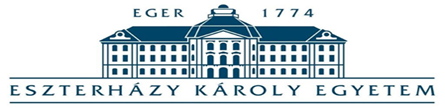 